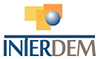 Programme INTERDEM Annual meeting annex to Alzheimer Europe’s conferenceGenevaDate: 7/8 October 2024Monday 7 October 2024 (Plenary)13.30-14.00: 	Get Together14.00-14.10:	Welcome and Highlights: Marjolein de Vugt14.10-14.20: 	New members presentation. Chair: Rabih Chattat			Ines Ramakers Edison Iglesias de Oliveira Vidal Catherine HoughtonPatricia Masterson AlgarSarah GriffithsLouise Ritchie14.30 – 15.00:	Research road map: Myrra Vernooij-Dassen	15.00- 15.30:	Key note. Chair: Martin OrrellKatrin Seeher - WHO15.30-16.00: 	JPND Working Group:  Louise Hopper16.00- 16.30:  	Break16.30 -17.30: 	Business meeting. Chair: Marjolein de VugtTaskforce Methodology: Maud GraffWebsite: Ana BarbosaCareCoach Project: Chris FoxHannah Christie Sara Janus: Sexuality and Intimacy in  dementiaKevin Charras: Book PresentationNew opportunities and initiatives			Discussion Tuesday  8 october 2024 (3 breakout rooms)8.10 - 9.00: Taskforces round 1			Room 1: Young Onset Dementia TF			Room 2: Prevention TF			Room 3: Intersectionality TF9.10  – 10.00: Taskforces round 2			Room 1 Palliative and end of life care TF			Room 2: Inequalities TF			Room 3: Social Health TF10-10.15: Break10.15 – 11.00  		Plenary Taskforces. Chair: Esme Moniz-Cook11.00-11.45  		Academy award. Chair: Frans Verhey11.45 – 12.00 		Closing remarks7.30 pm: INTERDEM DINNER